Combe Hay Parish Councilhttps://combehaypc.org.ukBATHAVON SOUTH WARD, BATH & NORTH-EAST SOMERSETChairman: Malcolm Austwick, Brook House, Combe Hay, Bath BA2 7EG  malcolm.austwick@combehaypc.netClerk: Robin Campbell, 4 Monmouth Paddock, Norton St Philip, Bath BA2 7LA  07932 557202  combehaypcclerk@gmail.comPUBLIC NOTICEA MEETING of the above-named Parish Council will be held on Wednesday 21 July 2021 
starting at 7.00pm, in Combe Hay Church, which members of the press and public have the right to attend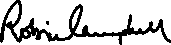 Robin Campbell, Clerk, 16 July 2021PUBLIC PARTICIPATION Members of the public are welcome and may address the Council on matters of local concern. Written questions may be submitted to the Clerk in advance.21.051	Apologies To CONSIDER apologies for absence. 21.052	Minutes To APPROVE and SIGN the minutes of the Parish Council Meeting of 09.06.2021.21.053	Clerk’s report To RECEIVE a report on actions from previous meetings not on this agenda.21.054	Councillors’ reports To RECEIVE reports on matters not otherwise on the agenda, including:Data To note draft Data Retention and Destruction Policy (circulated).21.055	Planning   		(a) To CONSIDER the following applications(b) To NOTE planning decisions by B&NES Council since the last PC meeting, including:(c) To RECEIVE an update on enforcement matters.(d) To RECEIVE an update from the Sulis Down working group.21.056	Highways and Rights of Way To RECEIVE an update, including blocked gullies and winter measures.21.057	Environment(a) To NOTE the requirement for a ‘cherry picker’ to top the leaning cherry tree at Stoney Lane prior to felling and CONSIDER action.(b) To RECEIVE an update on the protruding sycamore at Stoney Lane.21.058	Parish Assets Cemetery 
To CONSIDER draft cemetery rules and charges (circulated).The Avenue Railings
To  RECEIVE information on replacement cost.21.059	Community and Communication 
(a) To RECEIVE information on arrangements for the Parish Party, now 25th July.
(b) To NOTE new residents for welcome pack.21.060	Standing Orders and Financial Regulations (a) To REVIEW Standing Orders (circulated).(b) To REVIEW Financial Regulations (circulated).21.061	Year ended 31 March 2021To NOTE the recommendations (circulated) of the Internal Auditor 
and CONSIDER actions.21.062	Finance 
(a) To APPROVE and SIGN the Month 3 financial statement and SIGN bank reconciliation.(b) To APPROVE payments (full list at meeting) and AGREE signatories to authorize online.(c) To NOTE payments made since the last meeting.	21.063  Information only		Matters requiring a decision must be listed elsewhere on the agenda.(a) To NOTE correspondence received.(b) To RECEIVE miscellaneous reports. 21.064	Meetings To CONFIRM date, time and venue of next meeting21/02813/FUL
Parcel 6600, Fosseway, Englishcombe, Bath,Reprofiling of land for the purposes of agricultural improvement and provision of bee hivesCase Officer: Emma WattsExpiry for Consultation 05/08/202121/02709/FUL
Rectory House, Anchor Lane, Combe Hay BA2 7EGErection of single story side extension to replace existing conservatory, replacement balustrade to existing south elevation terrace and new terrace doors.
Case Officer: Christine Moorfield
Expiry for Consultation 22/07/202121/02123/FUL
Westhill House, The Lower Lane, Combe Hay BA2 7EGNote: CHPC has already recommended approval of a glass link single storey rear extension. 
New information for consideration:Install timber gates and pillars to front vehicular entrance (to include realignment of part of front boundary wall) and extend stone wall to side boundaryCase Officer: Helen Ellison
Expiry for Consultation 22/07/2021COMMENT NOT INVITED21/03211/COND Parcel 4234, Combe Hay Lane, Combe Hay, Discharge of conditions 4 (Arboricultural Method Statement), 6 (Drainage) and 18 (Hard Landscaping) of application 17/02588/EFUL. (Full planning permission for the erection of 171 residential units, open space, green infrastructure, landscaping and associated works including provision of vehicular access from Combe Hay Lane)Case officer: Chris Griggs-TrevarthenExpiry for Consultation: N/A 
(Target for decision 31/08/2021)21/02440/ARParcel 4234, Combe Hay Lane, Combe HayInstallation of 2 No. panel sign boards Consent20/03825/FULUpper Tunnel Farm Browney Lane Combe HayErection of 1no 3 bed dwelling and associated works following demolitionof existing B8 buildingPermitClerk’s salary July 2021CiLCA Localism training module fee (Clerk)at meetingWednesday 15 September, 7:00pmParish Council MeetingCombe Hay Church